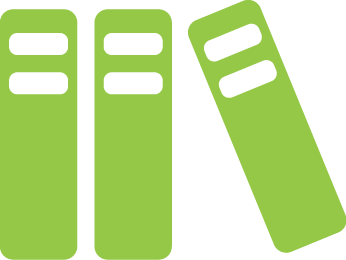 Knygos aprašasVardas ir pavardė:[jūsų vardas ir pavardė]Data:[aprašo data]Knygos pavadinimas:[knygos pavadinimas]Knygos autorius:[autoriaus vardas ir pavardė]Išleista:[Data]Puslapių skaičius:[puslapiai]Pagrindiniai veikėjai:[išvardykite ir trumpai aprašykite pagrindinius veikėjus.]Veiksmo vieta:[aprašykite, kur vyksta knygos veiksmas.]Siužeto santrauka:[apibendrinkite siužetą.]Pagrindiniai įvykiai / konfliktai:[kokiais motyvais vadovaujasi pagrindiniai veikėjai? Kokios problemos ar įvykiai plėtoja siužetą?]Analizė / įvertinimas:[čia išreikškite savo nuomonę apie knygą.]